Rockhampton North Special School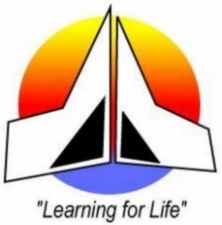 P&C Association Agenda and Minutes: 3 February 2023 at 9amItemItemWhoMinutesPresentMylesMyles Spreadborough, Alana Hudson, Dehlia Dawson, Jaimi Morphett, Nola Davey, Christine HuetOpening and Welcome by ChairMylesMeeting commenced at 0906.ApologiesMylesAndrew Daley, Trudy-Anne Horton, Karlah Thorne, Amanda Stripp, Kelly Mills, Ewan FilmerPrevious MinutesAlanaMinutes accepted by Alana Hudson, seconded by Jaimi Morphett.Treasurers ReportTrudyAccountants have all information for the audit.Trudy-Anne requests that the P&C pays for the software used for the treasurer. Moved by Myles Spreadborough, seconded by Alana Hudson.Moved that the report is a true and accurate record by Myles Spreadborough, seconded by Alana Hudson.Principal’s ReportDehliaTeaching staff completed a three day PD with PBL Works, in the student free days – to allow students to engage with something that is of interest (divergent thinking). Culminating events are building blocks of the lessons, that can be celebrated by parents.Celebrating 2022 – successful school review, more students are able to read (increased from 23% to 43%). Parents need to be communicated with if their child can read. Positive Behaviour for Learning has decreased in 2022 – it less students are displaying challenging behaviours.Speech Therapist and OT are both one day per week for 2023. The senior students are provided with the opportunity to choose between a VET pathway or QCIA pathways. Thank you to the P&C to purchasing the student resources.QParents is being rolled out to parents. It’s a platform to lodge absences, see account balances, complete forms etc. Seesaw is the primary point of communication for families.Moved that the report is a true and accurate record by Dehlia Dawson, seconded by Alana Hudson.BM’s ReportAlanaThe school received more revenue than what was expected and spent less than budgeted.Moved that the report is a true and accurate record by Alana Hudson, seconded by Christine Heut.Fundraising CommitteeSchool fundraising (one event per term):Easter Raffle (just for the school families/staff) – no tickets to be distributed. P&C to donate all the prizes for staff and student – drawn on 30.03.23Mother’s Day – tickets to be given out on 17.04.23 (prepared earlier). Drawn on 12.05.23.Father’s Day – tickets to be given out on 07.08.23 and drawn on 31.08.23.Christmas RaffleAppreciation certificates for sponsors.Colour run to happen with the Father’s Day raffle and sports day – ideally 31.08.23 (currently drafted 16.08.23).Asking parents if they have businesses that would like to donate to raffles.General BusinessSurvey Monkey to be distributed to parents as to what time would work for people to attend a P&C meeting – Emily.Musica Viva Australia (Helen – Performing Arts): Music in my Suitcase – P&C to cover roughly $1,000.00 – 01.06 - 02.06.Student resources: full amount of $5,517.45. 50% contribution from P&C to be $2,758.72.Meet the Parents open day. Does the P&C want to be present? – will have a stand.Senior shirts presentation: Fri 10.02.23 starting at 2pm – Chris Heut, Nola Davey.Grants (Nolan) – Aurizon up to $20,000, Stanwell and Ergon have grants up to $10,000.Send requested information to Nola.Icy cups, every Friday, to be sold around parade time.Contingency plan for 2023.AGM flyer to be handed out in drop offs and pick ups – designed by Emily.Next meeting: 03.03.23 @ 9amAGM: Thurs 30.03.23 @ 9am at School.Close MylesMeeting closed at 11:05am.